Graduate Student Congress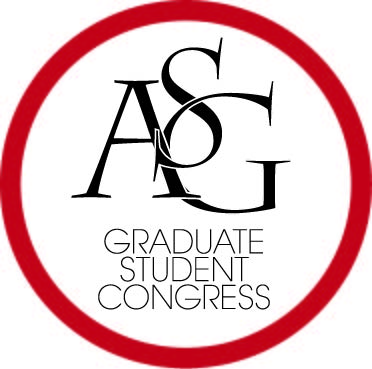 Associated Student Government University of ArkansasCABINET MEETING MINUTES6 March 2018Geosciences Conference Room, Gearhart Hall, 21712:00 pmATTENDING: Ward, Oramous, DiLoreto, Burbridge, Jeter, coadvisors McAllister and Hartwell. Social Chair vacant. Electronic vote: Morse, Aguilar, Whiting, Callahan.Call to Order: Ward, 12 pmAttendance: taken, above. Quorum met.Approve Agenda. Amended to include A resolution on gun violence [a response to the school shooting on Feb. 14, 2018]. 2nd. Approved as amended. Approve Minutes. 2nd. Approved.Special OrdersGSC Advisor Michael McAllister.1. Budget submission and coordination: etiquette mixer, graduation, etc., by March. Clear through April and May budgets.2. General election is occurring now. Voting allows grads and undergrads to vote under the current Constitution. GPSC election: grads only.Burbridge: mentioned the on-campus polling center.Ward: ASG Senator reached out to me. Will meet with this person.3. Razorback Action Group’s agenda has it for the spring. ASG said it would recruit volunteer poll workers.4. ASG debate was live streamed, not recorded.ASG Advisor Vicki Hartwell:1. All in place for April meeting.2. Working hard on Bridge to Graduate School program. This week: grad recruitment—recruiting minority institutions and recruiting programs.ReportsSpeaker Arley Ward: 1. Presented at the Conference of Southeastern Grad Schools last Friday, March—the audience involved came from fund-granting authorities. Impressed that we work well with the Grad School.2. Attended the NAGPS Southcentral Regional conference this past weekend. Went well. UA well represented.3. We’re fortunate to have a good relationship w/ the Grad School because the GSIE doesn’t censor or restrict info. We have good/better relationship than most.4. Board of Trustees is changing grad student employee policies and procedures re: employment: 60-day notice for termination. Better situation. The BOT cleaned up this situation.Vice Speaker Josh Burbridge:1. Only 8 applications for the April Research Colloquium so far—not sufficient. We need about 20. Apps still open.Hartwell: will get Dean Koski to resend.Ward: proposes making it a hybrid event: abbreviated half with poster display and other half an exec forum for constituents Burbridge: panel and judging—working on it, getting people.Ward: we don’t need the full 4 hours. We can leave apps open till 4/15 and cut off when our space is full.Hartwell: electronic slides on monitors that can go up on campus-wide monitors. Will resend the info.Ward: how is the ombudsman res? Needs to go in April.Treasurer Ashley Whiting (Ward reported): working on awards—apps identical to those last year.Ward: Marcon is on the P&P committee, working on writing financial code and sending it on. We set up GPSC travel grant award guidelines 3 years ago and established financial code/guidelines. Voting is by tiers.Burbridge: voting by groups?Ward: yes. 2 funding opportunities. We do it by tiers. Criteria: preferences based on various factors. Vote is by tiers and groups—no judgment on the nature/type of the presentationsWard and Hartwell: justification and budget needed. Will pass this fall.Secretary Garrett Jeter. No report.International Concerns Chair Anthony Marcon. No reportSocial Chair—Vacant. No report.External Affairs and Marketing Chair Josh Aguilar. No report.Legislative Affairs and Advocacy Director JD DiLoreto:1. Went to Sen. Womack’s field office this morning with Ward. Addressed 3 things:a. Higher Ed Reauthorization Act: cap on grad borrowing.b. Reauthorizing Intl. Visas stateside in case intl. students go home and can’t return. It’s a national security issue.c. Grad student housing. The office rep said that the government can’t help with this issue.2. Looking for proclamations from city, etc. for recognizing Grad Appreciation Week.Hartwell: the city will definitely give one.3. On NAGPS Board of Directors now.Parliamentarian Leah Morse. (Ward reported). P&P still doing its work. Rep. Adkins is working on ethics issues. GPSC will have an Ethics Chair. Discussed financial code.Graduate Student Life Chair Jenn Oramous.1. Finished plans for summer socials.2. Bowling event planning almost through.3. April Field Day: planning finishing up. Got Wilson Park and food trucks.4. Went to the Town and Gown public meeting. We need to have a resident from Fayetteville; there is a seat available on T&G. It wants to fill it with a person that lives off campus.Ward: DiLoreto is best. T&G needs to help us out and recognize us. We need to fill that seat from GPSC.Oramous: T&G is aware of our absence from this group.4. Working on giveaways this summer. Attendees at events can take pictures of themselves at the events and post them to social media and tag us.Ward: we can rotate the SM platform periodically and establish rules—give them the responsibility of posting and tagging as well as sending screenshots. We’ll assemble baskets for giveaways.Facilities Committee Chair Kristen Callahan. No report.Old Business. None.New BusinessGSC Resolution #6 A Resolution in Support of Graduate Student In-State Tuition Equity.Jeter reported: this res asks the administration to establish a grad counterpart to the Extended States Nonresident Tuition Award.Ward: Belote and her school’s Dean Miller met re: this piece. The Grad School supports this greatly. Miller said that the Extended NRTA works off of a certain SAT formula. Ward left off proposing criteria because of possible complications with formulae; this aspect would form a starting point for further conversation later on.Burbridge: any discussion of whether this proposal would cause revenue loss?Jeter: no discussion.Hartwell: recruiting factors would recoup any losses.Ward: Missouri will be doing this too.Hartwell: addressed the GRE issue. We’re looking at percentiles and GPA.Ward: this is just a start to the conversation.MOTION to approve. 2nd. Approved.EV: Morse, yes; Aguilar, yes; Whiting, yes, Callahan, yesGSC Bill # 8 A Bill to Authorize the Funding of Materials for the 2018 Field DayOramous reported.Burbridge: MOTION to amend the title to “Bill 9.”McAllister: add ice for bottled waters to the expenditures.Hartwell: you can use a cooler with wheels. How will trash cleanup go?Oramous: cans there. Food trucks have their own. We have access to recycling bags.Ward: expand the budget to include these things and get it to me soonMOTION to approve. 2nd. Approved.EV: Morse, yes; Aguilar, yes; Whiting, yes, Callahan, yesWard: email Miss Jody re: this bill.Election Code. Ward reported:1. Working through w/ P&P2. Election in spring for Exec positions and at-large seats from colleges/schools to begin working in the summer.3. Fall: elections by departments. This allows for stability and new grads coming in to participate.4. Candidates can run for multiple positions, can apply for each, but get only 1 in the end.5. Apps: simple. OSA will continue to monitor. DSOs: will go to depts. and department-level administration.6. No ticket running—can’t advertise as ticket or pool money.7. Exec candidates: spend $100 maximum.8. No penalization of votes. Violations = complete removal.Burbridge: exec positions in the assembly?Ward: this fall. We need an elections calendar: May 2, inauguration and awards; April 24-26, exec voting; campaigning, 4/16-26; 4/9-13, verification of co-curriculars; apps open on HogSync 3/26 – 4/6Burbridge: any number of signatures to be on the ballot?Ward: no.McAllister: re: enrollment criteria.Ward: candidates should meet enrollment requirements of their respective programs.McAllister: 3 seats per college/school x 7 colleges/schools? What about online/social media campaigning?Ward: OK as long as there is fairness and neutrality.McAllister: what about ethics complaints?Ward: we’ll treat it with ad hoc measures this time around.A Resolution on Gun Violence.DiLoreto reported.Ward: MOTION to amend: a. strike ll. 19-21, 31-32, and 28-29 (strike “intends’ and substitute “encourages” & strike “local” and substitute “Fayetteville HS”). Act 562 is already a dead-horse issue. We want ASG Pres Counce to sign it immediately.Oramous: MOTION to amend: change number of victims ll. 2-3.Burbridge: MOTION to amend. 2nd. Approve amendments.MOTON to approve. 2nd. Approved.EV: Morse, no; Aguilar, yes; Whiting, abstain; Callahan, abstain. Public Comment (10 Minutes)—reserved for those who do not have speaking privileges. None.Announcements—Reserved for those who do have speaking privileges. None.Adjourn: 1:06 pmSubmitted for review:Garrett C. JeterGarrett C. JeterRecording Secretary